CONSELHO MUNICIPAL DOS DIREITOS DA CRIANÇA E 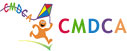                                   DO  ADOLESCENTE DO MUNICÍPIO DE SANTA CECÍLIA             	                         COMISSÃO ESPECIAL ELEITORAL	Por meio da presente, vem a Comissão Especial Eleitoral divulgar a relação de Candidatos à Função de Conselheiro Tutelar,  que realizaram a Capacitação e foram aprovados na Prova de Conhecimentos Sobre os Direitos da Criança e Adolescente, Sistema de Garantia de Direitos da Criança e do Adolescente, Língua Portuguesa e Informática Básica, com nota superior a 6 (seis), estando aptos para serem votados no Pleito a ser realizada na data de 1º/10/2023, quais sejam:	- ALISSON DE OLIVEIRA MARTINS;	- ANA PAULA CAPISTRANO MAIBERG RIBEIRO;	- CAMILA APARECIDA ORTIZ;	- CAMILA PRESTES DE OLIVEIRA;	- DAIANE RAMOS DE MORAES;	- ELIANE DE ARAUJO MORAES OLIVEIRA;	- FERNANDA APARECIDA CARNEIRO DOS SANTOS;	- KÁTIA TCHELLY FURTADO DOS SANTOS;	- NATALINA ANTUNES DA CRUZ MORGENSTERN;	- NELVA DIAS DE MELO;	- SUZIANI FUCH.			Santa Cecília, 14 de Julho de 2023				MANOEL MARTINS VARELA			       Presidente da Comissão Eleitoral